Allegato 1PROCEDURA APERTA PER L'AFFIDAMENTO IN AFFITTO D'AZIENDA  DI CENTRO DI TRASFORMAZIONE E VALORIZZAZIONE DEI PRODOTTI AGRICOLI DA FILIERA CORTA, IN PORZIONE DI FABBRICATO DELL’EX MATTATOIO A POMARANCE.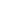 DOMANDA E DICHIARAZIONI DI PARTECIPAZIONE  Il/La sottoscritto/a ….....................................................................................................................................nato/a a ........................................................................................................... il ...........................................residente in .....................................................................................................................................................e domiciliato/a in ...................................................................................................................................  Codice Fiscale …………………………………………………	, CHIEDEDi partecipare alla procedura per l’affidamento in AFFITTO D’AZIENDA DI CENTRO DI TRASFORMAZIONE E VALORIZZAZIONE DEI PRODOTTI AGRICOLI DA FILIERA CORTA  IN PORZIONE DI FABBRICATO DELL’EX MATTATOIO A POMARANCE:per conto dell’impresa individuale/società/consorzio/raggruppamento denominato ......................................................................................... con sede legale in ........................................................... Indirizzo .............................................................. Codice Fiscale …............................................................... Partita IVA ........................................................ in qualità di…………………………………..,munito dei necessari poteri di rappresentanza come da documentazione presentata;in qualità di procuratore del/della Sig/Sig.ra ............................................................................................nato/a a ......................................................................................................... il ............................................ residente in .............................................................. Indirizzo ….................................................................. e domiciliato/a in ...................................................... Indirizzo ..................................................................... Codice Fiscale ............................................................................., giusta procura notarile come da documentazione presentata in originale/copia autenticata ;Ai sensi degli articoli 46 e 47 del d.P.R. 28 dicembre 2000, n. 445, sotto la propria responsabilità e consapevole/i delle conseguenze amministrative e delle sanzioni penali previste, ai sensi e per gli effetti dell’art.76 del medesimo D.P.R. 445/2000, per le ipotesi di dichiarazioni mendaci e/o formazione di atti falsi e/o uso degli stessi,DICHIARAdi accettare espressamente, senza condizione o riserva alcuna, tutte le norme e disposizioni contenute nel capitolato e nel disciplinare di gara;di non incorrere in alcuna delle clausole di esclusione di cui all’art. 80 del D.Lgs. n. 50/2016 s.m.i. e di non rientrare nei casi di esclusione di cui all’art. 71 commi 1, 2 e 3 del Decreto Legislativo 26.3.2010 n. 59 ed agli artt. 11 e 92 del Regio Decreto 18 giugno 1931 n. 773;di non essere in presenza di cause ostative in materia di criminalità organizzata (antimafia) ai sensi del D.lgs. n. 159/2011 s.m.i.;che l’Impresa è iscritta dal giorno  	 al  Registro  delle  Imprese  di 	,  al  numero 	, per attività di  _____________________(in caso di società con sede in uno Stato diverso dall’Italia, indicare i dati equivalenti vigenti nel relativo Stato, che comprovino l'iscrizione in uno dei registri professionali o commerciali vigenti nello Stato nel quale è stabilito, mediante apposita certificazione ovvero mediante dichiarazione giurata o attestazione, sotto la propria responsabilità, che il certificato prodotto è stato rilasciato da uno dei registri professionali o commerciali istituiti nel Paese in cui è stabilito);(solo per gli operatori economici non residenti e privi di stabile organizzazione in Italia) di impegnare ad uniformarsi, in caso di aggiudicazione, alla disciplina di cui agli articoli 17, comma 2, e 53, comma 3 del d.p.r. 633/1972 e a comunicare all’Amministrazione la nomina del proprio rappresentante fiscale, nelle forme di legge;di aver preso visione dell’immobile oggetto di locazione e delle attrezzature ivi presenti, mediante sopralluogo avvenuto in data ____________________, di cui conserva attestazione in atti; di essere informato, ai sensi e per gli effetti dell’articolo 13 del decreto legislativo 30 giugno 2003, n. 196 e del Regolamento (CE) 27 aprile 2016, n. 2016/679/UE, che i dati personali raccolti saranno trattati, anche con strumenti informatici, esclusivamente nell’ambito della presente gara, nonché dell’esistenza dei diritti di cui all’articolo 7 del medesimo decreto legislativo, nonché del Regolamento (CE);che, per la ricezione di ogni eventuale comunicazione inerente la gara in oggetto elegge domicilio   in ________________________________________________________________ ed autorizza espressamente l’inoltro delle comunicazioni al seguente indirizzo (obbligatorio) di Posta Elettronica Certificata__________________________________________________; che il sottoscritto, unitamente agli altri soggetti preposti all'attività commerciale:è/sono in possesso dei necessari requisiti morali per esercitare l'attività commerciale di vendita e di somministrazione con riferimento a quanto disposto dall'art. 71, comma 6 del D. Lgs. 26.03.2010, n. 59;non è/ non sono in possesso dei necessari requisiti morali per esercitare l'attività commerciale di vendita e di somministrazione con riferimento a quanto disposto dall'art. 71, comma 6 del D. Lgs. 26.03.2010, n. 59;ovveroche il sottoscritto, in qualità di legale rappresentante della sopradetta società/consorzio/raggruppa- mento, unitamente agli altri soggetti preposti all'attività commerciale ed ai soggetti individuati dal- l'art. 2, comma 3, del D.P.R. 3.06.1998 n. 252, è/sono in possesso dei necessari requisiti morali per esercitare l'attività commerciale di vendita e di somministrazione con riferimento a quanto disposto dall'art. 71 del D. Lgs. 26.03.2010, n. 59;che il personale eventualmente impiegato nelle attività  sarà in possesso di adeguata professionalità e di idonea formazione in materia di trattamento e trasformazione di alimenti, comprese le norme igienico sanitarie e in materia di sicurezza e prevenzione;che  nei confronti del personale  impiegato verranno applicate condizioni normative e retributive previste dal contratto collettivo nazionale di lavoro della categoria, vigente nel periodo e nell'ambito territoriale di riferimento della gara;che durante l'adempimento delle prestazioni oggetto della presente gara rispetterà gli obblighi previsti dal D. Lgs. n. 81/2008 e s.m.i. in materia di tutela della salute e della sicurezza dei luoghi di lavoro.Data ..................................FIRMA _________________________________________